Emails et lettresPour commencer:Cher  + personne masculine  (« Cher Monsieur BEN JELLOUN, » « Cher Daniel, » « Cher Papi »)Chère + personne feminine (« Chère Mirième, »  « Chère Madame BOCK, » « Chère Maman » )Pour finir:1/ Formules de politesse classiques 
*****NB:  Utilisez « Je vous prie » au lieu de « Nous vous prions »
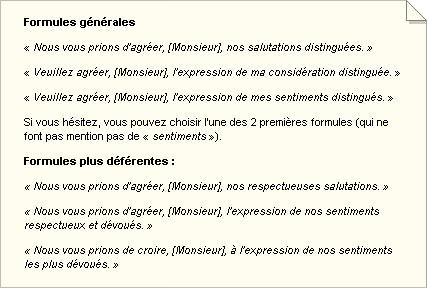 2/ Formules de politesse simplifiés (get to know and use at least 2 of these - but one at a time)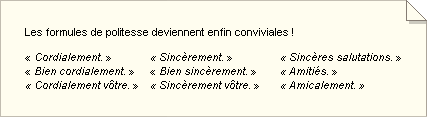 D’Autres exempleshttp://www.modele-lettre-type.com/immobilier-logement/locataire/modele-lettre-locataire.php